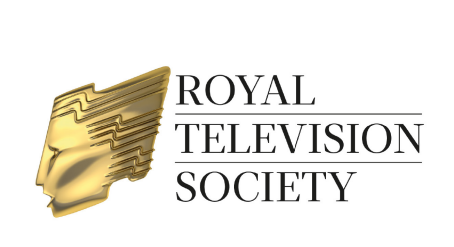 Immediate Release - Friday 14 June 2024 RTS SCOTLAND ANNOUNCES WINNERS OF THE 2024 PROGRAMME AWARDSBBC Scotland drama, Dog Days, wins best drama and best actorPhyllis Logan recognised for Shetland performanceSTV News picks up two awards for news and young journalist Editor Chris Buckland (Taggart, Shetland, High Road, Guilt) recognised for special contribution to TVScotland’s television industry was celebrated at an award ceremony in Glasgow last night (Thursday 13 June), as the Royal Television Society (RTS) Scotland announced the winners of the 2024 Programme Awards.Presenters Shereen Cutkelvin and Sanjeev Kohli handed out 25 awards to winners at Glasgow’s Fruitmarket; and Amy Irons carried out interviews with jubilant winners behind-the-scenes.Among those receiving awards were Phyllis Logan for her performance in Shetland, whilst Conor McCarron won best Actor for his performance in Dog Days, which also won the Drama Award. BBC’s Two Doors Down picked up the Comedy Award; Designing the Hebrides was victorious in Entertainment and Features; and Hamza Yassin won the On-Screen Personality Award. Neil Forsyth won best Writer for Guilt series 3; whilst Vigil Series 2 won in the Sound category. STV News at Six (North) won the News Award, whilst Disclosure picked up the Current Affairs prize. The Special Contribution Award was presented to talented Editor, Chris Buckland, who has credits on multiple high profile scripted and unscripted TV shows including Guilt, Shetland, Taggart, Cutting Edge and Take The High Road. Testimonials from across the industry describe Chris as instrumental in the development of many careers, being generous with his time and expertise, providing opportunities for development and acting as a mentor – always with patience, a critical eye and a brilliant sense of humour.The full list of winners can be found below and at www.rts.org.uk/scotland. Stephen O’Donnell, Chair of RTS Scotland, said: “TV is an exciting industry to work in which brings joy, information, drama and insight to viewers across the world, and the talent and hard work that goes into creating the brilliant content that we’re celebrating is nothing short of exceptional. We at RTS Scotland are incredibly proud to celebrate and support Scotland’s TV talent.”Presenter Shereen Cutkelvin said: “I absolutely love presenting these awards and meeting the talented people behind some of the best shows on TV!  This year’s ceremony has been an absolute blast, I’m blown away by what Scotland’s TV industry has achieved in 2023.”The RTS is an educational charity promoting the art and science of television, organising informative and entertaining events and making connections with professionals across the industry and those hoping to break into television. The RTS Scotland Programme Awards 2023 are sponsored by Channel 4, ScreenSkills HETV Skills Fund, Screen Scotland and The Nerve. They are also supported by Celia Sinclair (Young Journalist Award).Media Contact: Poppy Padgett, DDA for RTS |DETAILSRTS SCOTLAND PROGRAMME AWARDS 2024 – WINNERSActor – FemalePhyllis Logan, Shetland (Silverprint Pictures for BBC One)Actor – MaleConor McCarron, Dog Days (Channel X Hopscotch for BBC Scotland)CameraFergus Gill, Scotland: The New Wild (Maramedia for BBC Scotland)Children’sRanger Hamza’s Eco Quest (Hello Halo Kids for CBeebies)ComedyTwo Doors Down (BBC Studios Comedy Productions for BBC One)Current AffairsDisclosure: The Dog Dealers (BBC Scotland/Disclosure for BBC Scotland)DaytimeMake it at Market (Flabbergast TV for BBC One)Director: Non-ScriptedStephen Bennett, Keeping it Up: The Story of Viagra (Two Rivers Media for BBC Two)Director: ScriptedSimond Hynd, Ghosts (Monumental Television in Association with Them There for BBC)Documentary and Specialist FactualLoch Ness, They Created a Monster (Indelible Telly and Hopscotch Films for BBC Scotland)Documentary and Specialist Factual: Arts and HistoryBecoming Frida Kahlo (Rogan Scotland for BBC)Documentary and Specialist Factual: Science and Natural HistoryKeeping it Up: The Story of Viagra (Two Rivers Media for BBC Two)DramaDog Days (Channel X Hopscotch for BBC Scotland)Entertainment and FeaturesDesigning the Hebrides (DSP for BBC Two & BBC Scotland)Impact AwardFirecrest Talent Development (Firecrest Films for BBC Scotland)Live EventA Scottish Service of Thanksgiving and Dedication (BBC Scotland Productions for BBC One)News STV News at Six (North) (STV)On-Screen PersonalityHamza YassinPost Production: EditingChris Buckland for Guilt (Expectation and Happy Tramp for BBC Scotland and BBC2)Post Production: Motion Design and AnimationFuture Genesis – Oakley (Revenant for Oakley)Short FormHen Do (Goldie Luck Productions for BFI Player)SoundVigil (World Productions for BBC One)Student AwardCare (Edinburgh Napier University)WriterNeil Forsyth, Guilt (Expectation and Happy Tramp for BBC Scotland and BBC2)Young Journalist (presented in memory of George Sinclair)Ronnie Charters, STVRTS Special Contribution AwardChris BucklandEnds.